 Lehrmaterial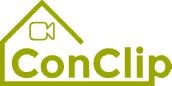 ConClip 3 • Dämmung:
Einbau einer Fensterbank
Über ConClipsConClip sind kurze Videos von 3 bis 4 Minuten Länge, die unmittelbare Lösungen für die Ausführung wichtiger Arbeitsschritte beim Passivhausbau anbieten. ConClips sind leicht verständliche Multimedia-Hilfsmittel für Bauarbeiter mit Wissensdefiziten, die auch in der Berufsaus- und Fortbildung eingesetzt werden können.Dieses Lehrmaterial dient Ausbildnern und anderen Experten als Basis für den Einsatz von ConClip im Unterricht – es kann nach Bedarf adaptiert und ausgebaut werden.Wie sind ConClips gemacht?Jeder ConClip fokussiert sich auf einen Arbeitsvorgang.Ein Arbeiter setzt die Arbeitsschritte in einem realistischen 1:1-Modell der Arbeitsumgebung.Der Sprecher im Off gibt kurze, leicht verständliche Erklärungen zum Gesehenen.Zusätzlich gibt es Text-Inserts zu den wichtigsten Arbeitsschritten und Schlüsselbegriffen.Zum Schluss werden die wichtigsten Arbeitsschritte und Schlüsselbegriffe wiederholt.Begleitmaterial für DidaktikAuf folgender Seite finden Sie Materialien zu diesem Video, aufgeteilt in folgende Kategorien:Der im Video gezeigte Arbeitsvorgang wird in eine Abfolge verständlicher einzelner Arbeitsschritte aufgeteilt.Diese Arbeitsschritte werden auf drei Ebenen erklärt:Was wird gemacht?Wie wird es gemacht?Warum wird es gemacht?Definition einiger relevanter Schlüsselbegriffe.Bitte ergänzen Sie im Dokument jene Inhalte, die Ihnen im Unterricht wichtig sind – etwa Erklärungen, warum ein Arbeitsschritt so zu tun ist, und ergänzen Sie Schlüsselbegriffe.
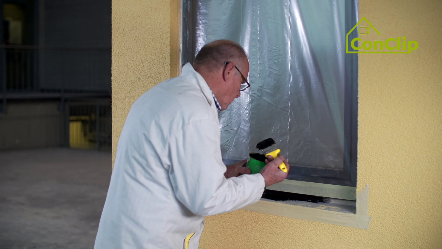 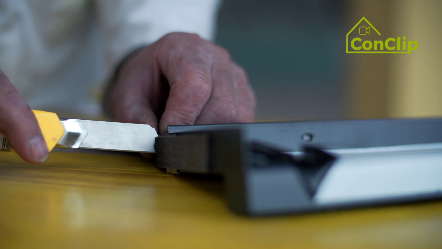 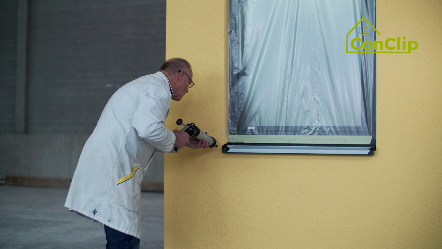 ARBEITSSCHRITTEARBEITSSCHRITTEARBEITSSCHRITTEARBEITSSCHRITTEARBEITSSCHRITTEWAS wird gemacht?wie wird es gemacht?wie wird es gemacht?warum wird es gemacht?warum wird es gemacht?Dämmung: Einbau einer FensterbankDämmung: Einbau einer FensterbankDämmung: Einbau einer FensterbankDämmung: Einbau einer FensterbankDämmung: Einbau einer FensterbankErst die Dämmung unter der Fensterbank anbringen.Erst die Dämmung unter der Fensterbank anbringen.Ehe die Dämmung angebracht wird, muss der Oberputz ausreichend trocken sein.Ehe die Dämmung angebracht wird, muss der Oberputz ausreichend trocken sein.Erst die Dämmung unter der Fensterbank anbringen.Erst die Dämmung unter der Fensterbank anbringen.Die Dämmung unter der Fensterbank muss nach außen hin in einem Winkel von fünf Grad abfallen.Die Dämmung unter der Fensterbank muss nach außen hin in einem Winkel von fünf Grad abfallen.Die Dichtschicht auf der geneigten Oberfläche auftragen.Die Dichtschicht auf der geneigten Oberfläche auftragen.Für diese Dichtschicht gibt es eine spezielle Dichtmasse.Für diese Dichtschicht gibt es eine spezielle Dichtmasse.Die Dichtschicht auf der geneigten Oberfläche auftragen.Die Dichtschicht auf der geneigten Oberfläche auftragen.Diese Masse muss ganz trocken sein, ehe mit dem nächsten Arbeitsschritt weitergemacht wird.Diese Masse muss ganz trocken sein, ehe mit dem nächsten Arbeitsschritt weitergemacht wird.Das vorkomprimierte Dichtband wird an der Unterseite der Fensterbank angebracht.Das vorkomprimierte Dichtband wird an der Unterseite der Fensterbank angebracht.Das Dichtband entlang der Fensterseite und an den Breitseiten anbringen.Das Dichtband entlang der Fensterseite und an den Breitseiten anbringen.Das vorkomprimierte Dichtband wird an der Unterseite der Fensterbank angebracht.Das vorkomprimierte Dichtband wird an der Unterseite der Fensterbank angebracht.Dieses Band dehnt sich nach der Anbringung aus und schließt dadurch die Fugen zwischen Fensterbank, den Laibungen und dem Fensterrahmen.Dieses Band dehnt sich nach der Anbringung aus und schließt dadurch die Fugen zwischen Fensterbank, den Laibungen und dem Fensterrahmen.Bevor die Fensterbank montiert wird, Montagekleber an der abgedichteten, abfallenden Fläche anbringen.Bevor die Fensterbank montiert wird, Montagekleber an der abgedichteten, abfallenden Fläche anbringen.Die Wulste aus Montagekleber werden in Neigungsrichtung angebracht.Die Wulste aus Montagekleber werden in Neigungsrichtung angebracht.Die Fensterbank montieren und befestigen.Die Fensterbank montieren und befestigen.Zur Befestigung der Fensterbank die dazugehörigen Schrauben verwenden.Zur Befestigung der Fensterbank die dazugehörigen Schrauben verwenden.Die Anschlüsse zur Fensterbank ausfugen.Die Anschlüsse zur Fensterbank ausfugen.Achten Sie darauf, die passende Fugenmasse zu verwenden.Achten Sie darauf, die passende Fugenmasse zu verwenden.Dämmung: Einbau einer Fensterbank: SchlüsselbegriffeDämmung: Einbau einer Fensterbank: SchlüsselbegriffeFeuchtigkeitFeuchtigkeit kann schwere Bauschäden zur Folge haben. Oftmals bewirkt Feuchtigkeit langsam fortschreitende, nicht unmittelbar zu bemerkende Prozesse. Mörtel und Beton werden ausgelaugt, es kann zu Frostschäden kommen, oder zu Rost bei Bewehrungen und anderen Stahlkonstruktionen. Bei Holzkonstruktionen kann Feuchtigkeit zu Fäulnis oder Verformungen durch Aufquellung führen.Folgeschäden wie etwa Schimmel oder Bakterienbefall führen zu gesundheitlicher Belastung der Bewohner – etwa durch Allergien oder Atemwegserkrankungen